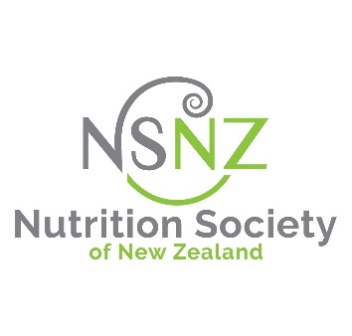 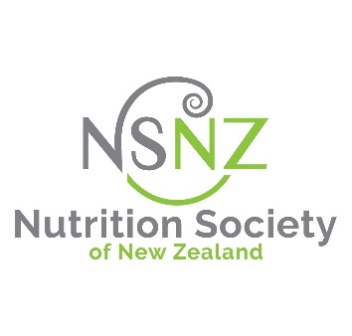 Mentor ReportAssociate RegistrationMentors, please forward the report to: NSNZ Registrar, registration@nutritionsociety.ac.nz                                                                                                                      Signed:                                           Date:                                                                                                       Mentor DetailsNamePhoneEmailName of ApplicantTime period of mentoringMentoringWere the meetings (number and content) you had with the applicant satisfactory?Describe any challenges the applicant has faced, and steps to overcome the challengesHow did the applicant respond to your feedback?Would you recommend the applicant be accepted to continue as an Associate Registered Nutritionist?If not, please state your concerns.MentoringMentoringNot at all achievedFullyThe applicant has made progress in meeting their goals.The applicant has made progress in meeting their goals.1         23 45The applicant has maintained continuing competency.The applicant has maintained continuing competency.1         234   5The applicant displays professional competence in their field of nutrition.Examples: uses evidence-based nutrition knowledge and expertise, demonstrates effective oral/written communication and interpersonal skills, works only in their scope of practice.The applicant displays professional competence in their field of nutrition.Examples: uses evidence-based nutrition knowledge and expertise, demonstrates effective oral/written communication and interpersonal skills, works only in their scope of practice.1         234   5The applicant has gained experience in their field of nutrition.The applicant has gained experience in their field of nutrition.1         234   5The applicant has standing in their profession.Examples: displays integrity and professionalism in their work, well respected in community, enhances reputation of the NSNZ.The applicant has standing in their profession.Examples: displays integrity and professionalism in their work, well respected in community, enhances reputation of the NSNZ.1         234   5